§2-913.  When disclaimer barred or limited1.  Bar pursuant to written waiver.  A disclaimer is barred by a written waiver of the right to disclaim.[PL 2017, c. 402, Pt. A, §2 (NEW); PL 2019, c. 417, Pt. B, §14 (AFF).]2.  Bar pursuant to events.  A disclaimer of an interest in property is barred if any of the following events occur before the disclaimer becomes effective:A.  The disclaimant accepts the interest sought to be disclaimed;  [PL 2017, c. 402, Pt. A, §2 (NEW); PL 2019, c. 417, Pt. B, §14 (AFF).]B.  The disclaimant voluntarily assigns, conveys, encumbers, pledges or transfers the interest sought to be disclaimed or contracts to do so; or  [PL 2017, c. 402, Pt. A, §2 (NEW); PL 2019, c. 417, Pt. B, §14 (AFF).]C.  A judicial sale of the interest sought to be disclaimed occurs.  [PL 2017, c. 402, Pt. A, §2 (NEW); PL 2019, c. 417, Pt. B, §14 (AFF).][PL 2017, c. 402, Pt. A, §2 (NEW); PL 2019, c. 417, Pt. B, §14 (AFF).]3.  Previous exercise not a bar to disclaimer of power held in fiduciary capacity.  A disclaimer, in whole or part, of the future exercise of a power held in a fiduciary capacity is not barred by its previous exercise.[PL 2017, c. 402, Pt. A, §2 (NEW); PL 2019, c. 417, Pt. B, §14 (AFF).]4.  Previous exercise not a bar to disclaimer of power not held in fiduciary capacity; exception.  A disclaimer, in whole or part, of the future exercise of a power not held in a fiduciary capacity is not barred by its previous exercise unless the power is exercisable in favor of the disclaimant.[PL 2017, c. 402, Pt. A, §2 (NEW); PL 2019, c. 417, Pt. B, §14 (AFF).]5.  Bar pursuant to law.  A disclaimer is barred or limited if so provided by law other than this Part.[PL 2017, c. 402, Pt. A, §2 (NEW); PL 2019, c. 417, Pt. B, §14 (AFF).]6.  Effect of bar.  A disclaimer of a power over property that is barred by this section is ineffective.  A disclaimer of an interest in property that is barred by this section takes effect as a transfer of the interest disclaimed to the persons who would have taken the interest under this Part had the disclaimer not been barred.[PL 2017, c. 402, Pt. A, §2 (NEW); PL 2019, c. 417, Pt. B, §14 (AFF).]SECTION HISTORYPL 2017, c. 402, Pt. A, §2 (NEW). PL 2017, c. 402, Pt. F, §1 (AFF). PL 2019, c. 417, Pt. B, §14 (AFF). The State of Maine claims a copyright in its codified statutes. If you intend to republish this material, we require that you include the following disclaimer in your publication:All copyrights and other rights to statutory text are reserved by the State of Maine. The text included in this publication reflects changes made through the First Regular and First Special Session of the 131st Maine Legislature and is current through November 1. 2023
                    . The text is subject to change without notice. It is a version that has not been officially certified by the Secretary of State. Refer to the Maine Revised Statutes Annotated and supplements for certified text.
                The Office of the Revisor of Statutes also requests that you send us one copy of any statutory publication you may produce. Our goal is not to restrict publishing activity, but to keep track of who is publishing what, to identify any needless duplication and to preserve the State's copyright rights.PLEASE NOTE: The Revisor's Office cannot perform research for or provide legal advice or interpretation of Maine law to the public. If you need legal assistance, please contact a qualified attorney.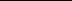 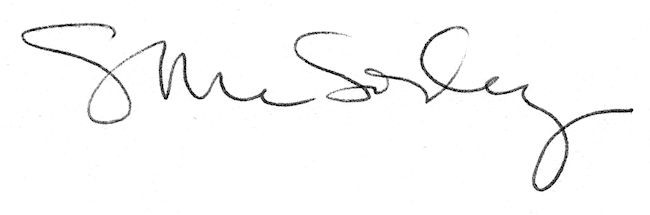 